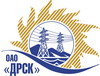 Открытое Акционерное Общество«Дальневосточная распределительная сетевая  компания»ПРОТОКОЛ№ 133/УТПиРЗакупочной комиссии по рассмотрению предложений по открытому одноэтапному электронному конкурсу без предварительного квалификационного отбора на право заключения договора: Мероприятия по технологическому присоединению заявителей по заключенным договорам ТП с мощностью от 150 кВт и выше (ПЭС)закупка № 84 раздел  2.1.1.  ГКПЗ 2015 г	Закупка проводится на основании указания ОАО «ДРСК» от  27.11.2014 г. № 324.Плановая стоимость закупки: 8 554 234,00  рублей без учета НДС.ПРИСУТСТВОВАЛИ: 6 членов постоянно действующей Закупочной комиссии ОАО «ДРСК»  2-го уровня.ВОПРОСЫ, ВЫНОСИМЫЕ НА РАССМОТРЕНИЕ ЗАКУПОЧНОЙ КОМИССИИ: О  рассмотрении результатов оценки заявок Участников.О признании Конкурсных заявок соответствующими условиям конкурса.О предварительной ранжировке Конкурсных заявок.О проведении переторжкиВОПРОС 1 «О рассмотрении результатов оценки заявок Участников»ОТМЕТИЛИ:Извещение о проведении конкурса опубликовано на сайте в информационно-телекоммуникационной сети «Интернет» www.zakupki.gov.ru от 28.11.2014 г. № 31401747525.Процедура вскрытия конвертов с заявками участников конкурса проводилась начиная с 15:00 (время благовещенское) 13.01.2015 г. на Торговой площадке Системы www.b2b-energo.ru автоматически.Планируемая стоимость лота в ГКПЗ ОАО «ДРСК» составляет: 8 554 234,00 рублей без учета НДС До момента око окончания срока подачи заявок Участниками конкурса были поданы 3 (три) конкурсные заявки:Члены закупочной комиссии, специалисты Организатора конкурса и приглашенные эксперты изучили поступившие заявки участников. Результаты экспертной оценки заявок Участников отражены в сводном экспертном заключении.ВОПРОС 2 «О признании Конкурсных заявок соответствующими условиям конкурса»ОТМЕТИЛИ:Предлагается признать Конкурсные заявки ОАО «Востоксельэлектросетьстрой» г. Хабаровск ул. Тихоокеанская, 165, ООО «Дальний Восток Энергосервис» г. Владивосток, ул. Снеговая, 42, ООО «ТехЦентр» г. Владивосток, ул. Русская, 57Ж   удовлетворяющими по существу условиям конкурса и принять их к дальнейшему рассмотрению.ВОПРОС 3 «О предварительной ранжировке Конкурсных заявок»ОТМЕТИЛИ:В соответствии с требованиями и условиями, предусмотренными извещением о проведении конкурса и конкурсной документацией, предлагается предварительно ранжировать Конкурсные заявки следующим образом: ВОПРОС 4 «О проведении переторжки»ОТМЕТИЛИ:Учитывая результаты экспертизы конкурсных заявок, Закупочная комиссия полагает целесообразным проведение переторжки. РЕШИЛИ:По вопросу № 1:Признать объем полученной информации достаточным для принятия решения.Утвердить цены, полученные на процедуре вскрытия конвертов с заявками участников конкурса.По вопросу № 2Признать Конкурсные заявки ОАО «Востоксельэлектросетьстрой» г. Хабаровск ул. Тихоокеанская, 165, ООО «Дальний Восток Энергосервис» г. Владивосток, ул. Снеговая, 42, ООО «ТехЦентр» г. Владивосток, ул. Русская, 57Ж удовлетворяющими по существу условиям конкурса и принять их к дальнейшему рассмотрению.По вопросу № 3:Утвердить предварительную ранжировку Конкурсных заявок:По вопросу № 4:Провести переторжку. Допустить к участию в переторжке предложения следующих участников: ОАО «Востоксельэлектросетьстрой» г. Хабаровск ул. Тихоокеанская, 165, ООО «Дальний Восток Энергосервис» г. Владивосток, ул. Снеговая, 42, ООО «ТехЦентр» г. Владивосток, ул. Русская, 57Ж.  Определить форму переторжки: заочная.Назначить переторжку на 02.02.2015 в 10:00 час. (благовещенского времени).Место проведения переторжки: ЭТП b2b-energoТехническому секретарю Закупочной комиссии уведомить участников, приглашенных к участию в переторжке, о принятом комиссией решенииг. Благовещенск«28» января 2015№Наименование претендента на участие в конкурсе и его адресЦена конкурсной заявки, в том числе  за единицу, руб. без учета НДС1ОАО «Востоксельэлектросетьстрой»г. Хабаровск ул. Тихоокеанская, 165 Общая стоимость договора 8 554 234,00 руб. без учета НДС (10 093 996,12 руб. с учетом НДС). в том числе: - Строительство ВЛ-10кВ (материал опор – ж/б, провод – СИП-3) – 1 км – 1 773 661,22 руб.- Строительство ВЛ-0,4кВ (включая устройство одного прибора учета, материал опор-ж/б, провод – СИП-2 прибор учета наружного исполнения в антивандальном коробе) – 1 км – 1 533 241,11 руб.; - Строительство ТП-10/0,4кВ 1х250кВА (КТПН на лежневых фундаментах с воздушным вводом 10кВ, и 4 отходящих фидера 0,4кВ) – 1 шт. – 941 508,17 руб. Итого суммарная стоимость за единицу: 4 248 410,50 руб. без учета НДС. (5 013 124,39 руб. с учетом НДС)2ООО «Дальний Восток Энергосервис»г. Владивосток, ул. Снеговая, 42Общая стоимость договора 8 554 234,00 руб. без учета НДС (10 093 996,12 руб. с учетом НДС). в том числе: - Строительство ВЛ-10кВ (материал опор – ж/б, провод – СИП-3) – 1 км – 1 368 990,00 руб.- Строительство ВЛ-0,4кВ (включая устройство одного прибора учета, материал опор-ж/б, провод – СИП-2 прибор учета наружного исполнения в антивандальном коробе) – 1 км – 1 290 409,00 руб.; - Строительство ТП-10/0,4кВ 1х250кВА (КТПН на лежневых фундаментах с воздушным вводом 10кВ, и 4 отходящих фидера 0,4кВ) – 1 шт. – 782 597,00 руб. Итого суммарная стоимость за единицу: 3 441 996,00 руб. без учета НДС. (4 061 555,28 руб. с учетом НДС)3ООО «ТехЦентр»г. Владивосток, ул. Русская, 57ЖОбщая стоимость договора 8 554 234,00 руб. без учета НДС (10 093 996,12 руб. с учетом НДС). в том числе: - Строительство ВЛ-10кВ (материал опор – ж/б, провод – СИП-3) – 1 км – 2 000 570,41 руб.- Строительство ВЛ-0,4кВ (включая устройство одного прибора учета, материал опор-ж/б, провод – СИП-2 прибор учета наружного исполнения в антивандальном коробе) – 1 км – 1 403 691,33 руб.; - Строительство ТП-10/0,4кВ 1х250кВА (КТПН на лежневых фундаментах с воздушным вводом 10кВ, и 4 отходящих фидера 0,4кВ) – 1 шт. – 875 221,03 руб. Итого суммарная стоимость за единицу: 4 279 482,77  руб. без учета НДС. (5 049 789,66 руб. с учетом НДС)Место в предварительной ранжировкеНаименование участника и его адресЦена заявки на участие в закупке без НДС, руб. за единицуБалл по неценовой предпочтительности1 местоООО «Дальний Восток Энергосервис»г. Владивосток, ул. Снеговая, 423 441 996,003,002 местоОАО «Востоксельэлектросетьстрой»г. Хабаровск ул. Тихоокеанская, 1654 248 410,503,003 местоООО «ТехЦентр»г. Владивосток, ул. Русская, 57Ж4 279 482,77  3,00Место в предварительной ранжировкеНаименование участника и его адресЦена заявки на участие в закупке без НДС, руб. за единицуБалл по неценовой предпочтительности1 местоООО «Дальний Восток Энергосервис»г. Владивосток, ул. Снеговая, 423 441 996,003,002 местоОАО «Востоксельэлектросетьстрой»г. Хабаровск ул. Тихоокеанская, 1654 248 410,503,003 местоООО «ТехЦентр»г. Владивосток, ул. Русская, 57Ж4 279 482,77  3,00Ответственный секретарь Закупочной комиссии  2 уровня ОАО «ДРСК»____________________О.А. МоторинаТехнический секретарь Закупочной комиссии  2 уровня ОАО «ДРСК»____________________Е.Ю. Коврижкина